Music Industry Studies Occupations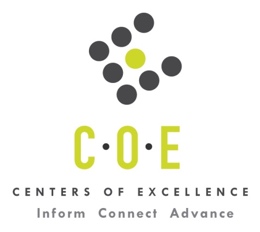 Labor Market Information ReportPrepared by the San Francisco Bay Center of Excellence for Labor Market ResearchFebruary 2018RecommendationBased on all available data included in this report, there appears to be an undersupply of Music Industry Studies workers compared to the demand for this cluster of occupations in the Bay region and the East Bay sub-region. The annual gap between demand and supply is 642 in the region and 162 in the East Bay sub-region. SOC (Standard Occupational Codes) were not included in the request for labor market data (LMI) from Laney College, only job titles. Therefore, the following two searches of Burning Glass online job postings
provided job titles, employers, skill sets, and education desired for this cluster of occupations:a search on a suggested list of SOC codes from job titles provided by Laney College in the online LMI applicationa keyword search in the job title of postings, using “music”, “audio”, “sound”, “mixing”, “recording”, or “composer” The two searches produced slightly different results. So, both are included in this report.This report also provides student outcomes data on employment and earnings for Commercial Music programs (TOP 1005.00) in the region and state. It is recommended that this data be reviewed to better understand how student outcomes for Commercial Music programs at colleges in the region and sub-region compare to the state programs in this area, as well as outcomes across all programs in the region.IntroductionThis report profiles Music Industry Studies occupations in the 12 county Bay region and the East Bay sub-region (Alameda and Contra Costa counties) for a proposed new program at Laney College. The following list of SOC codes was compiled from job titles provided in the LMI application submitted by Laney College. Agents and Business Managers of Artists, Performers, and Athletes (SOC 13-1011): Represent and promote artists, performers, and athletes in dealings with current or prospective employers. May handle contract negotiation and other business matters for clients.Entry-Level Educational Requirement: Bachelor’s DegreeTraining Requirement: NonePercentage of Community College Award Holders or Some Postsecondary Coursework: 30%Music Directors and Composers (SOC 27-2041): Conduct, direct, plan, and lead instrumental or vocal performances by musical groups, such as orchestras, bands, choirs, and glee clubs. Includes arrangers, composers, choral directors, and orchestrators.Entry-Level Educational Requirement: Bachelor’s DegreeTraining Requirement: NonePercentage of Community College Award Holders or Some Postsecondary Coursework: 27%Audio and Video Equipment Technicians (SOC 27-4011): Set up, or set up and operate audio and video equipment including microphones, sound speakers, video screens, projectors, video monitors, recording equipment, connecting wires and cables, sound and mixing boards, and related electronic equipment for concerts, sports events, meetings and conventions, presentations, and news conferences. May also set up and operate associated spotlights and other custom lighting systems.Entry-Level Educational Requirement: Postsecondary nondegree awardTraining Requirement: Short-term on-the-job trainingPercentage of Community College Award Holders or Some Postsecondary Coursework: 45%Sound Engineering Technicians (SOC 27-4014): Operate machines and equipment to record, synchronize, mix, or reproduce music, voices, or sound effects in sporting arenas, theater productions, recording studios, or movie and video productions.Entry-Level Educational Requirement: Postsecondary nondegree awardTraining Requirement: Short-term on-the-job trainingPercentage of Community College Award Holders or Some Postsecondary Coursework: 45%Occupational DemandTable 1. Employment Outlook for Music Industry Studies Occupations in Bay RegionSource: EMSI 2017.4Bay Region includes Alameda, Contra Costa, Marin, Monterey, Napa, San Benito, San Francisco, San Mateo, Santa Clara, Santa Cruz, Solano and Sonoma Counties
Table 2. Employment Outlook for Music Industry Studies Occupations in East Bay Sub-RegionSource: EMSI 2017.4
East Bay Sub-Region includes Alameda and Contra Costa countiesJob Postings in Bay Region and East Bay Sub-RegionTable 3a. Number of Job Postings for Music Industry Studies SOC Occupations for latest 12 mos (Jan 2017 – Dec 2017)Source: Burning GlassTable 3b. Number of Job Postings by Occupation using Keyword Search on “Music”, “Audio”, “Sound”, “Recording”, “Mixing” or “Composer” (excluding Teacher) in Job Title for latest 12 mos (Jan 2017 – Dec 2017)Source: Burning GlassTable 4a. Top Job Titles for Music Industry Studies SOC Occupations for latest 12 mos (Jan 2017 – Dec 2017)Source: Burning GlassTable 4b. Top Job Titles using Keyword Search on “Music”, “Audio”, “Sound”, “Recording”, “Mixing” or “Composer” in Job Title (excluding Teachers) for latest 12 months (Jan 2017 – Dec 2017)Source: Burning GlassIndustry ConcentrationTable 5. Industries hiring Music Industry Studies Workers in Bay RegionSource: EMSI 2017.4Table 6a. Top Employers Posting Music Industry Studies SOC Occupations in Bay Region and East Bay for latest 12 months (Jan 2017 – Dec 2017)Source: Burning GlassTable 6b. Top Employers using Keyword Search on “Music”, “Audio”, “Sound”, “Recording”, “Mixing” or “Composer” in Job Title (excluding Teachers) for latest 12 months (Jan 2017 – Dec 2017)Source: Burning GlassEducational SupplyOn the supply side, for Commercial Music (TOP 1005.00), there are six community colleges in the Bay region issuing 64 awards annually, and one other educational postsecondary institution in the region issuing four certificates annually.  Three of these colleges are in the East Bay sub-region, issuing 32 awards annually.Table 7. Commercial Music Programs on TOP 1005.00 or CIP 50.0913 Music Technology in the Bay RegionSources: IPEDS, Data Mart and LaunchboardNOTE: For Community Colleges, the annual average for Associate Degrees and Certificates is 2014-17 (except for Cabrillo and West Valley, who only issued awards in 2016-17). Number of transfer students is the annual average for 2012-15. Headcount is for 2015-16. For the other educational postsecondary institutes, the annual average for awards is 2013-16 from IPEDS.Gap AnalysisThe labor market gap is significant in the Bay region for this cluster of occupation with total annual openings of 710 and annual supply of 68 awards. This represents an annual undersupply of 642 students. In the East Bay sub-region, there is also a gap with total annual openings of 201and annual supply of 32 awards for an annual gap of 169. Student OutcomesStudent Outcomes data from Launchboard is available for students who took courses on TOP 1005.00 - Commercial Music, in the Bay RegionTable 8. Four Employment Outcomes Metrics for Students Who Took Courses on TOP 1005.00 The percentage employed four quarters after exit for students who took courses on TOP 1005.00 in the East Bay is higher than for students who took courses on the same TOP code at other colleges in the region.Foothill has the top program in the state for earnings two quarters after exit and for percentage of students earning a living wage.Diablo Valley College has the top program in the state in terms of percentage employed four quarters after exit and median gain in earnings. Source: Launchboard* One college in the sub-region has a low “n” for this metric, resulting in a 598% increase in the median percentage change in earnings. Therefore, the East Bay sub-regional data for this metric is skewed by this outlier data point. Skills, Certifications and EducationTable 9a. Top Skills for Music Industry Studies SOC Occupations in Bay Region (Jan 2017 – Dec 2017)Source: Burning GlassTable 9b. Top Skills using Keyword Search on “Music”, “Audio”, “Sound”, “Recording”, “Mixing” or “Composer” in Job Title for latest 12 months (Jan 2017 – Dec 2017)Source: Burning GlassNote: 96% of the postings did not include a certification. As a result, the table for certifications has not been included in this report.Table 10a. Education Requirements for Music Industry Studies SOC Occupations in Bay Region Source: Burning GlassTable 10b. Education Requirements using Keyword Search on “Music”, “Audio”, “Sound”, “Recording”, “Mixing” or “Composer” in Job Title for latest 12 months (Jan 2017 – Dec 2017)Source: Burning GlassMethodologyOccupations for this report were identified by use of skills listed in O*Net descriptions and job descriptions in Burning Glass. Labor demand data is sourced from Economic Modeling Specialists International (EMSI) occupation data and Burning Glass job postings data. Educational supply and student outcomes data is retrieved from multiple sources, including CTE Launchboard and CCCCO Data Mart.SourcesO*Net OnlineLabor Insight/Jobs (Burning Glass) Economic Modeling Specialists International (EMSI)  CTE LaunchBoard www.calpassplus.org/Launchboard/ Statewide CTE Outcomes SurveyEmployment Development Department Unemployment Insurance DatasetLiving Insight Center for Community Economic DevelopmentChancellor’s Office MIS systemContactsFor more information, please contact:Karen Beltramo, Data Research Analyst, for Bay Area Community College Consortium (BACCC) and Centers of Excellence (CoE), karen@baccc.net or (831) 332-1253John Carrese, Director, San Francisco Bay Center of Excellence for Labor Market Research, jcarrese@ccsf.edu or (415) 452-5529Occupation2016 Jobs2021 Jobs5-Yr Change5-Yr % Change5-year Open-ingsAnnual Open-ings10% Hrly WageMedian Hrly WageAgents & Business Managers of Artists, Performers & Athletes664682183%41282$16.87$21.80Music Directors & Composers1,8081,896885%976195$12.67$20.88Audio & Video Equipment Technicians3,1843,4222387%1,744349$15.14$22.60Sound Engineering Technicians801839385%41884$15.33$28.66Total6,4576,8393826%3,550710$14.65 $22.79 Occupation2016 Jobs2021 Jobs5-Yr Change5-Yr % Change5-year Open-ingsAnnual Open-ings10% Hrly WageMedian Hrly WageAgents & Business Managers of Artists, Performers & Athletes158171138%10521$17.28$21.66Music Directors & Composers623657345%33767$13.65$23.29Audio & Video Equipment Technicians856912567%45691$15.50$24.47Sound Engineering Technicians21021884%10721$15.04$27.78Total1,8471,9571106%1,005201$14.97 $24.21 OccupationBay RegionEast BayAudio and Video Equipment Technicians (27-4011.00)35143Sound Engineering Technicians (27-4014.00)1395Music Directors (27-2041.01)336Agents and Business Managers of Artists, Performers, and Athletes (13-1011.00)90Music Composers and Arrangers (27-2041.04)50Total53754OccupationBay RegionEast BayAudio and Video Equipment Technicians (27-4011)23429Software Developers, Applications (15-1132)16211Sound Engineering Technicians (27-4014)1161Computer Occupations, All Other (15-1199)986Teachers And Instructors, All Other, Except Substitute Teachers (25-3099)6226Electronics Engineers, Except Computer (17-2072)403Sales Reps, Wholesale & Manufacturing except Tech & Scientific Products (41-4012)344Producers & Directors (27-2012)1410Total1,231174Common TitleBay RegionEast BayCommon TitleBay RegionEast BayAudio Visual Technician16326Technology Project Manager60Director of Event Technology280Video Streaming Technician60Audio Dsp Engineer90Hardware Engineer50Video Production Specialist90Senior Audio Engineer50Audio Engineer80Software Development Engineer50Sound Designer60Theater Technician52Technical Specialist - Audio Visual60Audio Visual Specialist40Common TitleBay RegionCommon TitleEast BayAudio Visual Technician164Audio Visual Technician26Software Development Engineer141Software Development Engineer7Quality Assurance Engineer18Instructional Assistant5Systems Engineer17Adjunct Faculty Pool - Music4Engineering Manager11Applications Developer4Account Manager10Senior Creative Audio Producer4Adjunct Instructor10Audio Producer, Advertising3Hardware Engineer10Audio Video Design Engineer3Audio Dsp Engineer9Music Docent3Audio Engineer8Music Laboratory Coordinator3Firmware Engineer8Recording Document Specialist3Quality Engineer8Sales Specialist3Systems Integrator8Test Technician3Industry – 3 Digit NAICS (No. American Industry Classification) CodesJobs in Industry (2016)Jobs in Industry (2021)% Change (2016-21)% in Industry (2016)Performing Arts, Spectator Sports, and Related Industries (711)1,4771,5042%22.8%Religious, Grantmaking, Civic, Professional & Similar Organizations (813)9791,0305%15.2%Motion Picture and Sound Recording Industries (512)9419804%14.5%Professional, Scientific, and Technical Services (541)50156112%7.9%Educational Services (611)45150712%7.0%Rental and Leasing Services (532)42046210%6.5%Local Government (903)3833943%5.9%Broadcasting (except Internet) (515)262249 (5%)4.0%State Government (902)17219413%2.7%Administrative and Support Services (561)1551656%2.4%Other Information Services (519)15118120%2.3%Specialty Trade Contractors (238)748616%1.2%Computer and Electronic Product Manufacturing (334)6967 (3%)1.0%Accommodation (721)50536%0.8%EmployerBay RegionEmployerEast BayPsav Presentation Services96Dublin Unified School District3Apple Inc.29Live Nation Worldwide3Psav22Psav3Amazon.com16Psav Presentation Services3Facebook6University Of California Berkeley3Lab1266EmployerBayEmployerBayEmployerEast BayApple Inc.160Pandora Media, Inc26Pandora Media, Inc26Amazon.com97Facebook22Pandora9Psav Presentation Services66Dolby Laboratories Inc21San Ramon Valley USD9Google Inc.32Psav19University Of California Berkeley6Lab12627Gaikai Inc16Logitech5CollegeSub-RegionCC HeadcountNo of Transfer StudentsAssociate DegreesCertificatesTotal  AwardsCabrilloSC & Montereyon another TOP0156ChabotEast Bay1334000Diablo ValleyEast Bay3711391221FoothillSilicon Valley5442012315Los MedanosEast Bay19336410MarinNorth Bay461000NapaNorth Bay141000OhloneEast Bayon another TOP0011Santa RosaNorth Bay1704000SolanoNorth Bay241000West ValleySilicon Valleyon another TOP101111SF Conservatory of MusicMid-Peninsulan/an/a044Total Bay RegionTotal Bay Region1,49248284068Total East Bay Sub-RegionTotal East Bay Sub-Region693201517322014-15Bay Region (All Programs)State (1005.00)Bay Region (1005.00)East Bay Sub-Region (1005.00)Top Colleges in Stateon TOP 1005.00 Commercial MusicTop Colleges in Stateon TOP 1005.00 Commercial Music% Employed Four Quarters After Exit68%58%56%64%Diablo Valley72%Median Earnings Two Quarters After Exit$12,640$4,275$4,800$3,145Foothill$9,060Median % Change in Earnings37%48%74%181%*Diablo Valley142%% of Students Earning a Living Wage51%19%29%25%Foothill45%SkillLatest 12 Mos. PostingsSkillLatest 12 Mos. PostingsMicrosoft Office130Supervisory Skills56Microsoft Excel126Broadcast55Dynamic Host Configuration Protocol (DHCP)100Project Management45Microsoft Operating Systems95Customer Contact43Equipment Operation94Technical Support41IP Address Setup94Repair39Universal Serial Bus (USB)94Music38Switches93Python38Network Printers87Routers38Software Issue Resolution80Printers37Upselling Products and Services80Audio Engineering36Scheduling65Customer Service36SkillLatest 12 Mos. PostingsSkillLatest 12 Mos. PostingsMusic388JAVA84Software Development233MATLAB82C++196Software Issue Resolution79Microsoft Excel176Upselling Products and Services79Microsoft Office170Teaching76Python165Audio Engineering73Software Engineering138Consumer Electronics71Universal Serial Bus (USB)111Debugging70Project Management103Digital Audio68Dynamic Host Configuration Protocol (DHCP)101JavaScript63Microsoft Operating Systems99Object-Oriented Analysis and Design (OOAD)62Scheduling94Product Management57IP Address Setup92Broadcast56Electrical Engineering91Product Development56Equipment Operation90Technical Support55Switches89Validation55Digital Signal Processing (DSP)88Budgeting52LINUX88Computer Engineering52Network Printers85Customer Service51Education (minimum advertised)Latest 12 Mos. Postings% of Total Indicating Ed. LevelHigh school or vocational training15044%Associate Degree144%Bachelor’s Degree or Higher17451%Education (minimum advertised)Latest 12 Mos. Postings% of Total Indicating Ed. LevelHigh school or vocational training16419%Associate Degree243%Bachelor’s Degree or Higher66978%